F.S. Area 2Prof.ssa Calderone Maria JoseMail: mariajose.calderone61@gmail.com Prot.SCHEDA COMUNICAZIONE CARENZE RISCONTRATE E INDICAZIONI PER IL RECUPERO Alunno:  …………………………………………………………………Classe :  ………………………………………………………………….Materie: …………………………………………………………………CARENZE RISCONTRATELINGUA ITALIANA Limitata conoscenza ed utilizzo della la terminologia specifica e dei contenuti disciplinari; Difficoltà nella comprensione e nella produzione di testi scritti e orali; Difficoltà nella comprensione e nell’ELABORAZIONE dei concetti della disciplina; Difficoltà nell’esposizione orale;Produzione di testi ed elaborati sintatticamente e grammaticalmente poco corretti; Altro: ……………………………………………………………………………..MATEMATICA Limitata conoscenza ed utilizzo della terminologia specifica e dei contenuti disciplinariDifficoltà nell’uso consapevole delle quattro operazioni;Difficoltà nella comprensione e nell’applicazione dei concetti della disciplina;Difficoltà di calcolo;Difficoltà di ragionamento logico e problem solving;Mancata acquisizione di abilità operative sufficienti nella produzione di elaborati a carattere tecnico;  Difficoltà nel calcolo di espressioni con numeri interi;    Difficoltà di calcolo di espressioni con numeri relativi;Mancata acquisizione di abilità operative sufficienti nell’utilizzo di strumenti tecnici e informatici;Altro: …………………………………………………………………………PROGETTO DI RECUPEROORDINE DI SCUOLA:_______________________DISCIPLINA:_______________________________CLASSE:    _________________________________DOCENTE:__________________________________Finalità del progetto:___________________________________________________________________  Destinatari:Analisi dei bisogni formativi:Definizione degli obiettivi educativi:Definizione degli obiettivididattici:Metodologia del lavoro:Strumenti didattici:Tempi di svolgimento delle attività	Strumenti di verifica del progetto:                                                                                                            Docente	________________   ISTITUTO ISTRUZIONE SUPERIORE"ISA CONTI ELLER VAINICHER"via Prof. Tommaso Carnevale 1 – 98055 Lipari (ME)tel. 090-9811120 fax 090-9880217e-mail: MEIS00800V@istruzione.gov.itC.F. 81001050830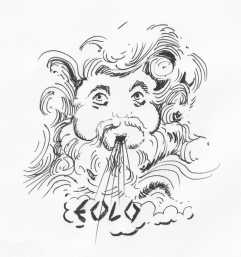 